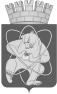 Городской округ«Закрытое административно – территориальное образование  Железногорск Красноярского края»АДМИНИСТРАЦИЯ ЗАТО г. ЖЕЛЕЗНОГОРСКПОСТАНОВЛЕНИЕ              14.04.2023                                                                                                                                № 721г. ЖелезногорскО внесении изменений в постановление Администрации ЗАТО г. Железногорск от 26.12.2022 N 2759 «О мерах по реализации решения Совета депутатов ЗАТО г. Железногорск от 15.12.2022  № 23-289Р «О бюджете ЗАТО Железногорск на 2023 год и плановый период 2024-2025 годов»В соответствии  с Федеральным законом от 06.10.2003 № 131-ФЗ «Об общих принципах организации местного самоуправления в Российской Федерации», решением Совета депутатов ЗАТО г. Железногорск от 20.07.2010 № 6-35Р «Об утверждении Положения «О бюджетном процессе в ЗАТО Железногорск»,ПОСТАНОВЛЯЮ:1. В постановление Администрации ЗАТО г. Железногорск от 26.12.2022 N 2759 «О мерах по реализации решения Совета депутатов ЗАТО г. Железногорск от 15.12.2022  № 23-289Р «О бюджете ЗАТО Железногорск на 2023 год и плановый период 2024-2025 годов» внести следующие изменения:1.1. Пункт 1.2. дополнить абзацами 14, 15 следующего содержания:-  рекомендовать обеспечить проведение процедуры определения поставщиков конкурентными способами и минимизировать  осуществление закупок товаров, работ или услуг в соответствии с пунктами 4, 5 статьи 93 Федерального закона от 05.04.2013 N 44-ФЗ "О контрактной системе в сфере закупок товаров, работ, услуг для обеспечения государственных и муниципальных нужд" (далее – Закон № 44-ФЗ);- в соответствии со статьями 25, 26 Закона № 44-ФЗ при осуществлении закупок одних и тех же товаров, работ, услуг  рекомендовать обеспечить проведение совместных конкурсов (аукционов) или централизацию закупок товаров, работ, услуг для обеспечения муниципальных нужд. 2. Управлению внутреннего контроля Администрации ЗАТО г. Железногорск  (В.Г. Винокурова) довести настоящее постановление до сведения населения через газету «Город и горожане».3. Отделу общественных связей Администрации ЗАТО г. Железногорск (И.С. Архипова) разместить настоящее постановление на официальном сайте Администрации ЗАТО г.Железногорск в информационно-телекоммуникационной сети «Интернет».4.  Контроль над исполнением настоящего постановления оставляю за собой.5. Настоящее постановление вступает в силу после его официального опубликования. Глава ЗАТО г. Железногорск			                                  Д.М. Чернятин 